Информация о работе ТЦСОН за 2022 годВ структуру государственного учреждения «Территориальный центр социального обслуживания населения Лепельского района» входит 7 отделений.По состоянию на 01.01.2023 на учете в ТЦСОН состоит 9368 категорированных граждан, из них:3656 одиноко проживающих пожилых граждан;448 одиноких пожилых граждан;966 граждан с инвалидностью;51 недееспособный гражданин;11 ограниченно дееспособных граждан; 110 семей, воспитывающих 113 детей-инвалидов;443 многодетных семей, воспитывающих 1431 детей;7 ветеранов Великой отечественной войны;9 узников.Материальную помощь из средств Фонда социальной защиты населения получили 722 гражданина.Государственная адресная социальная помощь – получил 863 гражданин.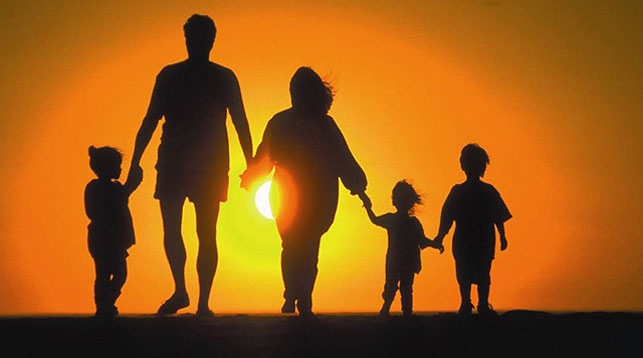 Дополнительная социальная поддержка к новому 2022/2023 учебному году в виде выплаты единовременной материальной помощи семьям, воспитывающим троих и более детей, оказана 396 семьям, в которых воспитывается 770 детей.По состоянию на 01.01.2023:518 человек охвачено обслуживанием на дому;46 человек получили помощь услуги сиделки;6 семей получили помощь услуги няни;функционирует 2 замещающие семьи;оказано 597  разовых услуг.Отделение дневного пребывания для граждан пожилого возраста посещает 123 граждан.Услуги помощника по сопровождению получили 10 человек.Услуги ассистента получили 3 человека.Услуги переводчика жестового языка получает 3 человекаОтделение дневного пребывания для инвалидов постоянно посещает 62 гражданина.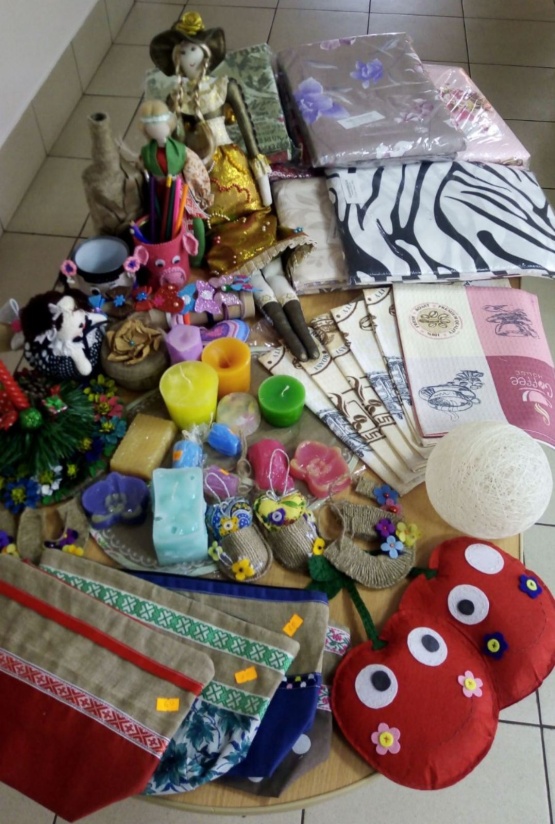 От реализации изделий, изготовленных в реабилитационно-трудовых мастерских центра социально-трудовой, социально-бытовой и физической реабилитации инвалидов Лепельского района поступило 63618,67 рублей.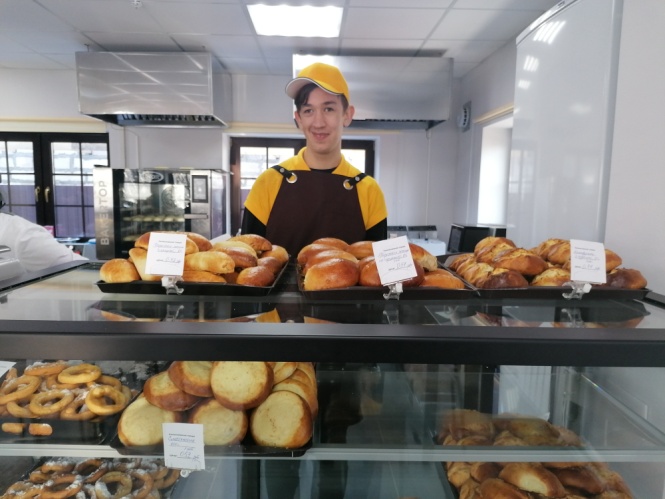 В 2022 году реализован третий этап проекта по строительству объекта «Центр социальной адаптации, реабилитации, проживания, обучения инвалидов и временного приюта», открытие которого состоялось 2 сентября 2022 г., на строительство данного объекта выделено финансирование в размере 160580 тысяч евро. Целевое назначение: оказание социальных услуг в соответствии с Перечнем бесплатных и общедоступных услуг гражданам с инвалидностью прибывших в г.Лепель для социальной адаптации и реабилитации в учреждениях социального обслуживания, а также  досуга и иных целей в формах полустационарного, стационарного социального обслуживания, а также возможна реабилитация в учреждениях здравоохранения..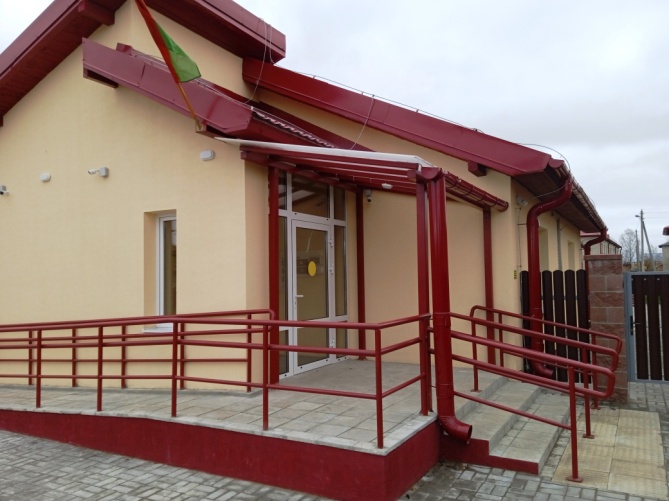 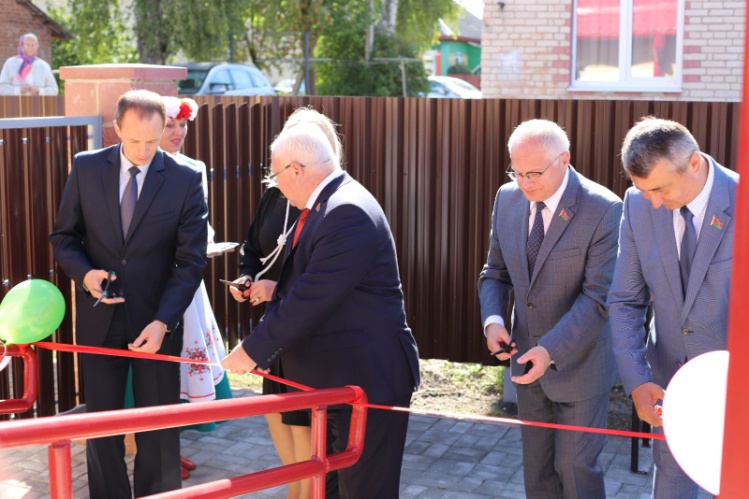  Число граждан получивших помощь в центре социальной адаптации, реабилитации, проживания, обучения инвалидов и временного приюта -  3 гражданина.Услугой социального патроната охвачено 39 семей.Услугами пункта проката технических средств социальной реабилитации воспользовались 63 гражданина.Отделение круглосуточного пребывания для граждан пожилого возраста «Святліца»: число граждан получивших помощь -  66 граждан.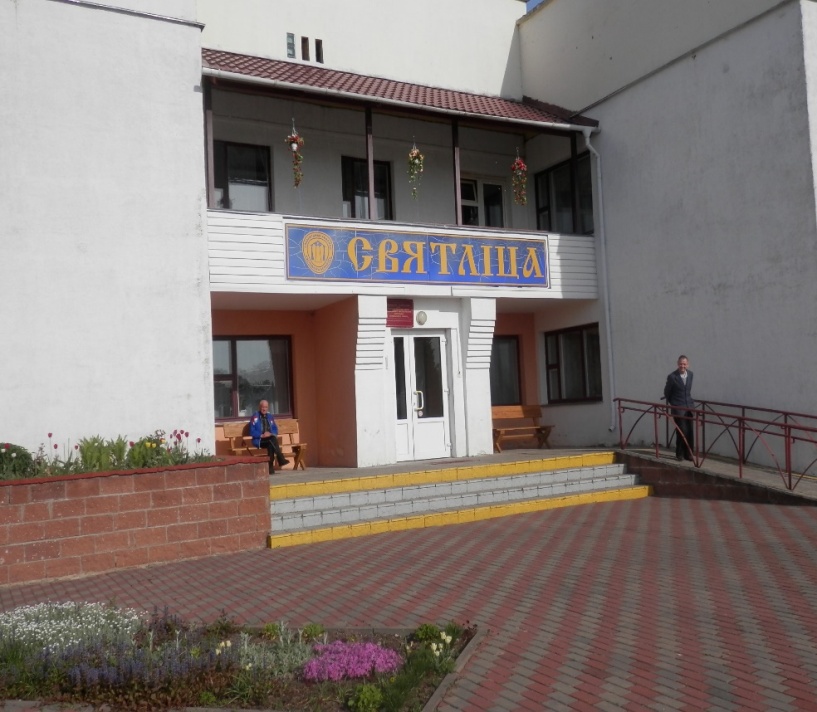 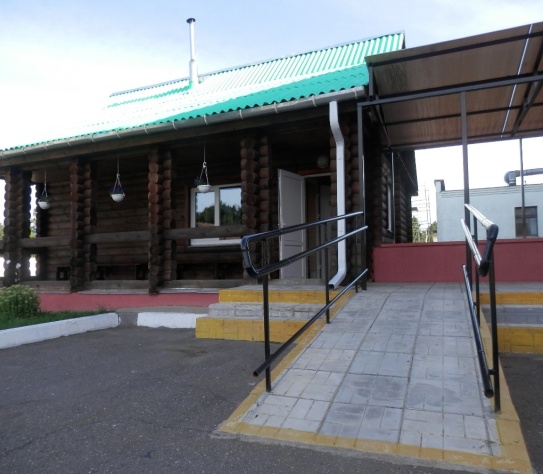 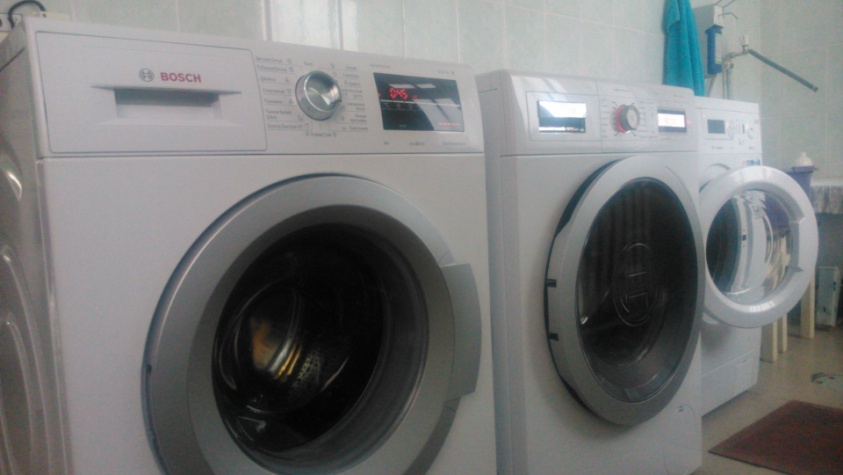 Прачечными и банными услугами воспользовалось 302 гражданина.